بسمه تعالی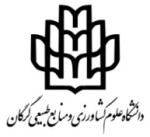 اصلاح پس از دفاع رساله دکترينام و نام خانوادگی:     شماره دانشجویی: شماره دانشجویی: شماره دانشجویی: روزانه/ بورسیه / نوبت دومروزانه/ بورسیه / نوبت دومروزانه/ بورسیه / نوبت دومرشته تحصیلی:گروه آموزشی:امضاء و تاریخ:   قسمت اول: اصلاحات مورد نیاز (در صورت نیاز پیوست فرمایید) قسمت اول: اصلاحات مورد نیاز (در صورت نیاز پیوست فرمایید) قسمت اول: اصلاحات مورد نیاز (در صورت نیاز پیوست فرمایید) قسمت اول: اصلاحات مورد نیاز (در صورت نیاز پیوست فرمایید) قسمت اول: اصلاحات مورد نیاز (در صورت نیاز پیوست فرمایید) قسمت اول: اصلاحات مورد نیاز (در صورت نیاز پیوست فرمایید) قسمت اول: اصلاحات مورد نیاز (در صورت نیاز پیوست فرمایید) قسمت اول: اصلاحات مورد نیاز (در صورت نیاز پیوست فرمایید) قسمت اول: اصلاحات مورد نیاز (در صورت نیاز پیوست فرمایید) قسمت اول: اصلاحات مورد نیاز (در صورت نیاز پیوست فرمایید)ضرورت ضرورت ضرورت ضرورت ضرورت ضرورت ضرورت ضرورت توضیح دانشجو پس از اصلاحاتعنوانهدف سوال/ فرضیهصفحهصفحهصفحهصفحهصفحه صفحهصفحهصفحهصفحهصفحهتایید روز دفاع اعضاي حاضر در جلسه دفاع:تایید روز دفاع اعضاي حاضر در جلسه دفاع:تایید روز دفاع اعضاي حاضر در جلسه دفاع:تایید روز دفاع اعضاي حاضر در جلسه دفاع:تایید روز دفاع اعضاي حاضر در جلسه دفاع:تایید روز دفاع اعضاي حاضر در جلسه دفاع:تایید روز دفاع اعضاي حاضر در جلسه دفاع:تایید روز دفاع اعضاي حاضر در جلسه دفاع:تایید روز دفاع اعضاي حاضر در جلسه دفاع:تایید روز دفاع اعضاي حاضر در جلسه دفاع:استاد راهنما: دکتر                                 امضاء    استاد راهنما: دکتر                                 امضاء                                                 استاد راهنما: دکتر                                 امضاء    استاد راهنما: دکتر                                 امضاء                                                 استاد مشاور: دكتر امضاءاستاد مشاور: دكتر امضاء:                                                           استاد مشاور: دكتر امضاءاستاد مشاور: دكتر امضاء:                                                           استاد مشاور: دكتر امضاءاستاد مشاور: دكتر امضاء:                                                           استاد مشاور: دكتر امضاءاستاد مشاور: دكتر امضاء:                                                           استاد داور: دکتر                               امضاءاستاد داور: دكتر            امضاء  استاد داور: دکتر                               امضاءاستاد داور: دكتر            امضاء  استاد داور: دکتر                               امضاءاستاد داور: دكتر            امضاء  استاد داور: دكتر                                    امضاءنماينده تحصيلات تكميلي: دكتر  امضاء                                            نماينده محترم تحصيلات تكميلي دانشگاهلطفا تصویر فرم پس از تکمیل قسمت اول در اختیار دانشجو قرار گیرد.نماينده محترم تحصيلات تكميلي دانشگاهلطفا تصویر فرم پس از تکمیل قسمت اول در اختیار دانشجو قرار گیرد.نماينده محترم تحصيلات تكميلي دانشگاهلطفا تصویر فرم پس از تکمیل قسمت اول در اختیار دانشجو قرار گیرد.نماينده محترم تحصيلات تكميلي دانشگاهلطفا تصویر فرم پس از تکمیل قسمت اول در اختیار دانشجو قرار گیرد.نماينده محترم تحصيلات تكميلي دانشگاهلطفا تصویر فرم پس از تکمیل قسمت اول در اختیار دانشجو قرار گیرد.نماينده محترم تحصيلات تكميلي دانشگاهلطفا تصویر فرم پس از تکمیل قسمت اول در اختیار دانشجو قرار گیرد.نماينده محترم تحصيلات تكميلي دانشگاهلطفا تصویر فرم پس از تکمیل قسمت اول در اختیار دانشجو قرار گیرد.نماينده محترم تحصيلات تكميلي دانشگاهلطفا تصویر فرم پس از تکمیل قسمت اول در اختیار دانشجو قرار گیرد.نماينده محترم تحصيلات تكميلي دانشگاهلطفا تصویر فرم پس از تکمیل قسمت اول در اختیار دانشجو قرار گیرد.روز دفاع تحویل شد.نام و نام خانوادگی دانشجو ، امضاء و تاریخ  قسمت دوم: قسمت دوم: قسمت دوم: قسمت دوم: قسمت دوم: قسمت دوم: قسمت دوم: قسمت دوم: قسمت دوم: حداکثر تاریخ تحویل اصلاحات انجام شده:اسامي اعضاي هيات داوري كه پس از انجام اصلاحات/ارائه مستندات پژوهشی فرم را تاييد مينمايند: لطفا پس از بررسی انجام اصلاحات تایید فرمایید:حداکثر تاریخ تحویل اصلاحات انجام شده:اسامي اعضاي هيات داوري كه پس از انجام اصلاحات/ارائه مستندات پژوهشی فرم را تاييد مينمايند: لطفا پس از بررسی انجام اصلاحات تایید فرمایید:حداکثر تاریخ تحویل اصلاحات انجام شده:اسامي اعضاي هيات داوري كه پس از انجام اصلاحات/ارائه مستندات پژوهشی فرم را تاييد مينمايند: لطفا پس از بررسی انجام اصلاحات تایید فرمایید:حداکثر تاریخ تحویل اصلاحات انجام شده:اسامي اعضاي هيات داوري كه پس از انجام اصلاحات/ارائه مستندات پژوهشی فرم را تاييد مينمايند: لطفا پس از بررسی انجام اصلاحات تایید فرمایید:حداکثر تاریخ تحویل اصلاحات انجام شده:اسامي اعضاي هيات داوري كه پس از انجام اصلاحات/ارائه مستندات پژوهشی فرم را تاييد مينمايند: لطفا پس از بررسی انجام اصلاحات تایید فرمایید:حداکثر تاریخ تحویل اصلاحات انجام شده:اسامي اعضاي هيات داوري كه پس از انجام اصلاحات/ارائه مستندات پژوهشی فرم را تاييد مينمايند: لطفا پس از بررسی انجام اصلاحات تایید فرمایید:حداکثر تاریخ تحویل اصلاحات انجام شده:اسامي اعضاي هيات داوري كه پس از انجام اصلاحات/ارائه مستندات پژوهشی فرم را تاييد مينمايند: لطفا پس از بررسی انجام اصلاحات تایید فرمایید:حداکثر تاریخ تحویل اصلاحات انجام شده:اسامي اعضاي هيات داوري كه پس از انجام اصلاحات/ارائه مستندات پژوهشی فرم را تاييد مينمايند: لطفا پس از بررسی انجام اصلاحات تایید فرمایید:حداکثر تاریخ تحویل اصلاحات انجام شده:اسامي اعضاي هيات داوري كه پس از انجام اصلاحات/ارائه مستندات پژوهشی فرم را تاييد مينمايند: لطفا پس از بررسی انجام اصلاحات تایید فرمایید:استاد راهنما: دکتر              امضاء توضیح:استاد مشاور: دکتر              امضاء توضیح:استاد راهنما: دکتر              امضاء توضیح:استاد مشاور: دکتر              امضاء توضیح:استاد راهنما: دکتر              امضاء توضیح:استاد مشاور: دکتر              امضاء توضیح:استاد راهنما: دکترامضاءتوضیح:استاد مشاور: دکتر             امضاءتوضیح:استاد راهنما: دکترامضاءتوضیح:استاد مشاور: دکتر             امضاءتوضیح:استاد داور: دکتر                امضاء    توضیح:استاد داور: دکتر              امضاء توضیح:استاد داور: دکتر                امضاء    توضیح:استاد داور: دکتر              امضاء توضیح:استاد داور: دکتر                امضاء    توضیح:استاد داور: دکتر              امضاء توضیح:استاد داور: دکتر                امضاء    توضیح:استاد داور: دکتر              امضاء توضیح:        استاد داور: دکتر امضاء  توضیح:تحويل به اداره آموزش دانشكده جهت درج در پرونده دانشجو:تایید نهایی نماينده تحصيلات تكميلي دانشگاه: دکترتاریخ و امضاء:توضیح:تحويل به اداره آموزش دانشكده جهت درج در پرونده دانشجو:تایید نهایی نماينده تحصيلات تكميلي دانشگاه: دکترتاریخ و امضاء:توضیح:تحويل به اداره آموزش دانشكده جهت درج در پرونده دانشجو:تایید نهایی نماينده تحصيلات تكميلي دانشگاه: دکترتاریخ و امضاء:توضیح:تحويل به اداره آموزش دانشكده جهت درج در پرونده دانشجو:تایید نهایی نماينده تحصيلات تكميلي دانشگاه: دکترتاریخ و امضاء:توضیح:تحويل به اداره آموزش دانشكده جهت درج در پرونده دانشجو:تایید نهایی نماينده تحصيلات تكميلي دانشگاه: دکترتاریخ و امضاء:توضیح:تحويل به اداره آموزش دانشكده جهت درج در پرونده دانشجو:تایید نهایی نماينده تحصيلات تكميلي دانشگاه: دکترتاریخ و امضاء:توضیح:تحويل به اداره آموزش دانشكده جهت درج در پرونده دانشجو:تایید نهایی نماينده تحصيلات تكميلي دانشگاه: دکترتاریخ و امضاء:توضیح:تحويل به اداره آموزش دانشكده جهت درج در پرونده دانشجو:تایید نهایی نماينده تحصيلات تكميلي دانشگاه: دکترتاریخ و امضاء:توضیح:تحويل به اداره آموزش دانشكده جهت درج در پرونده دانشجو:تایید نهایی نماينده تحصيلات تكميلي دانشگاه: دکترتاریخ و امضاء:توضیح:تحويل به اداره آموزش دانشكده جهت درج در پرونده دانشجو:تایید نهایی نماينده تحصيلات تكميلي دانشگاه: دکترتاریخ و امضاء:توضیح: